Saint-Omer Une parade militante à vélo pour célébrer le printempsCe mercredi à 18 h, l’ADAV organise une parade militante à vélo à l’occasion du premier jour du printemps. Le parcours vise à sensibiliser le public et les élus à l’usage du cycle dans la vie quotidienne.Blandine Pied | 20/03/2019 Partager  Twitter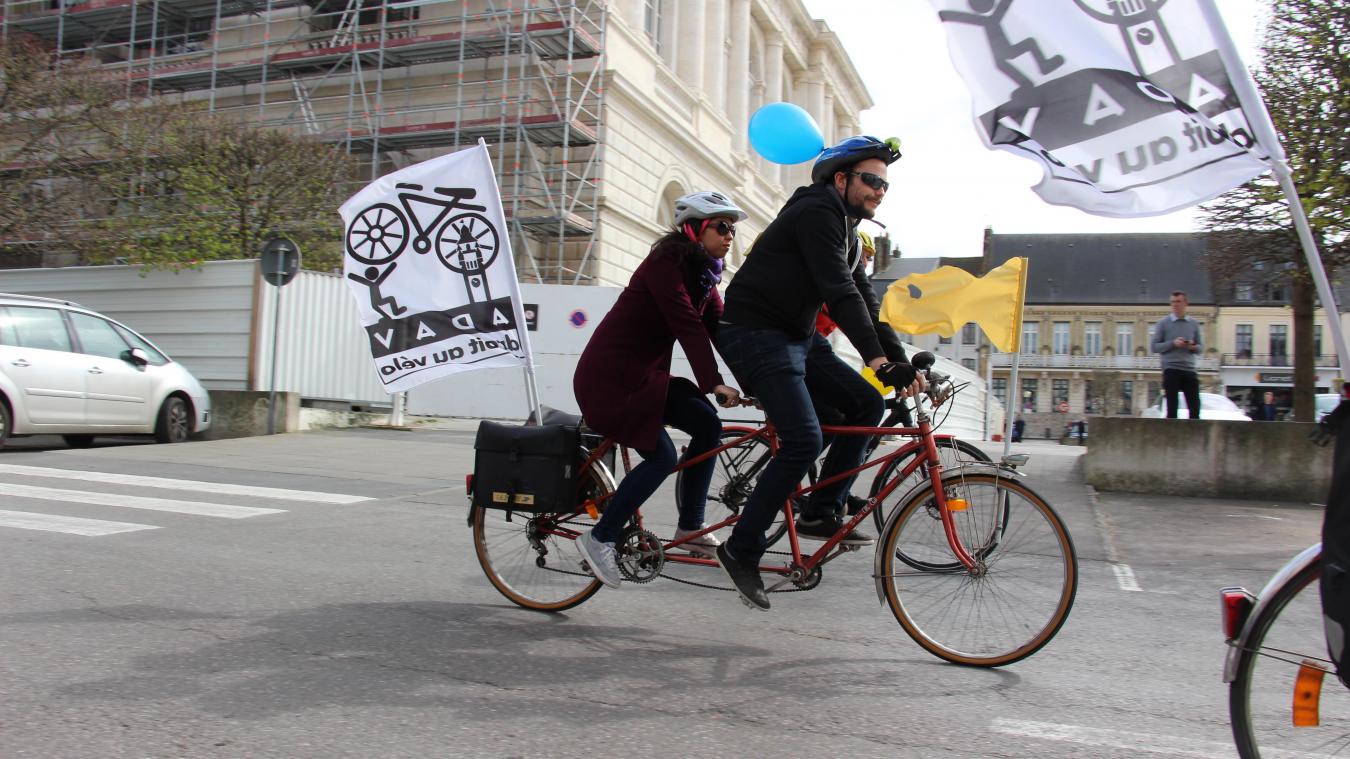 En paradant, l’ADAV milite pour que le vélo se fasse une véritable place en villeEn paradant, l’ADAV milite pour que le vélo se fasse une véritable place en villeL’Association de droit au vélo (ADAV) profite de l’arrivée du printemps pour inciter les Audomarois à ressortir leurs vélos. L’organisation organise une parade militante de 10 km, qui partira à 18 h de l’atelier de l’ADAV, place du 11-Novembre. Les participants peuvent s’y présenter avant le départ, afin d’effectuer des réglages sur leur cycle avant d’entamer le parcours qui traversera Saint-Omer, Longuenesse et encore Saint-Martin-lez-Tatinghem. Avec cette parade, l’association espère « sensibiliser le public et les élus à l’usage du vélo au quotidien, afin de désengorger les villes », explique Joël Prunier.La participation est libre et sans pré-inscription. Départ prévu à 18 h à l’Atelier de l’ADAV à Saint-Omer, place du 11-Novembre près de la gare.